 Государственное бюджетное профессиональное образовательное учреждение «Саровский политехнический техникум имени дважды героя социалистического труда Бориса глебовича Музрукова»РАБОЧая ПРОГРАММа УЧЕБНОЙ ДИСЦИПЛИНЫОГСЭ.05 физическая культурадля специальности 08.02.09 Монтаж, наладка и эксплуатация электрооборудования промышленных и гражданских зданийг. Саров2022Рабочая программа учебной дисциплины ОГСЭ.05 Физическая культура разработана на основе примерной основной образовательной программы в соответствии с ФГОС по специальности 08.02.09 Монтаж, наладка и эксплуатация электрооборудования промышленных и гражданских зданий.Организация-разработчик: ГБПОУ СПТ им.Б.Г.Музрукова.Разработчик: Поколев А.П, преподаватель ГБПОУ СПТ им.Б.Г.Музрукова.СОДЕРЖАНИЕ1. общая характеристика РАБОЧЕй ПРОГРАММЫ УЧЕБНОЙ ДИСЦИПЛИНЫ1.1. Место дисциплины в структуре основной образовательной программы: 	Учебная дисциплина ОГСЭ.05 Физическая культура является обязательной частью гуманитарного и социально-экономического цикла примерной основной образовательной программы в соответствии с ФГОС по специальности 08.02.09 Монтаж, наладка и эксплуатация электрооборудования промышленных и гражданских зданий.Учебная дисциплина «Физическая культура» обеспечивает формирование профессиональных и общих компетенций по всем видам деятельности ФГОС по специальности 08.02.09 Монтаж, наладка и эксплуатация электрооборудования промышленных и гражданских зданий. Особое значение дисциплина имеет при формировании и развитии ОК 03, ОК 04, ОК 08.1.2. Цель и планируемые результаты освоения дисциплины: В рамках программы учебной дисциплины обучающимися осваиваются умения и знания2. СТРУКТУРА И СОДЕРЖАНИЕ УЧЕБНОЙ ДИСЦИПЛИНЫ2.1. Объем учебной дисциплины и виды учебной работы2. 2. Тематический план и содержание учебной дисциплины Физическая культураТематический план и содержание учебной дисциплины физическая культура (1 курс)3. УСЛОВИЯ РЕАЛИЗАЦИИ УЧЕБНОЙ ДИСЦИПЛИНЫ3.1. Требования к минимальному материально-техническому обеспечению. Для реализации рабочей программы учебной дисциплины предусмотрено наличие специального помещения:-спортивный комплекс (спортивный зал; открытая спортивная площадка). Оборудование спортивного зала:рабочее место преподавателя;гимнастическое оборудование;легкоатлетический инвентарь;оборудование и инвентарь для спортивных игр.Технические средства обучения спортивного зала:музыкальный центр, выносные колонки, компьютер, мультимедийный                               проектор, экран для обеспечения возможности демонстрации комплексов упражнений, электронные носители с записями комплексов упражнений для демонстрации на экране. Комплект учебно-методической документации (учебники и учебные пособия, комплекты тестовых заданий, методические рекомендации и разработки).Открытая спортивная площадка оснащена беговой дорожкой, гимнастическими снарядами.3.2. Информационное обеспечение реализации программыОсновные электронные издания: 1. Аллянов Ю. Н., Письменский И. А. Физическая культура: Учебник для СПО. – 5-е изд., перераб. и доп. -  М.: Юрайт, 2020. - Электронный ресурс: ЭБС  Юрайт. https://biblio-online.ru/viewer/fizicheskaya-kultura-437146#page/1.2. Муллер А. Б. и др. Физическая культура: Учебник и практикум Для СПО. –М.: Юрайт, 2019. - Электронный ресурс: ЭБС  Юрайт. https://biblio-online.ru/viewer/fizicheskaya-kultura-433532#page/1.Дополнительные источники:Бишаева А.А. Физическая культура: учебник для студ. учреждений сред. проф. образования. (5-е изд. стер.) — М., Академия , 2018.Информационный портал. (Режим доступа): URL:  http://fizkultura-na5.ru/programmy-po-fizicheskoj-kulture/primernaya-rabochaya-programma-po-uchebnoj-distsipline-fizicheskaya-kultura-dlya-srednego-professionalnogo-obrazovaniya1.html  (дата обращения: 16.11.2018).Информационный портал. (Режим доступа): URL: http://elib.cspu.ru/xmlui/bitstream/handle/123456789/1119/Жабаков%20В.Е.%2C%20Жабакова%20Т.В.%20%20Педагогическое%20мастерство.pdf?sequence=1&isAllowed=y (дата обращения: 16.11.2018).Информационный портал. (Режим доступа): URL: https://elibrary.ru/title_about.asp?id=28637  (дата обращения: 16.11.2018).Муллер А. Б.  [и др.]. Физическая культура : учебник и практикум для СПО /— М.: Издательство Юрайт, 2018. Ю.Н. Физическая культура 3-е изд. Учебник для СПО -М.: Юрайт, 2016.  4. КОНТРОЛЬ И ОЦЕНКА РЕЗУЛЬТАТОВ ОСВОЕНИЯ УЧЕБНОЙ ДИСЦИПЛИНЫ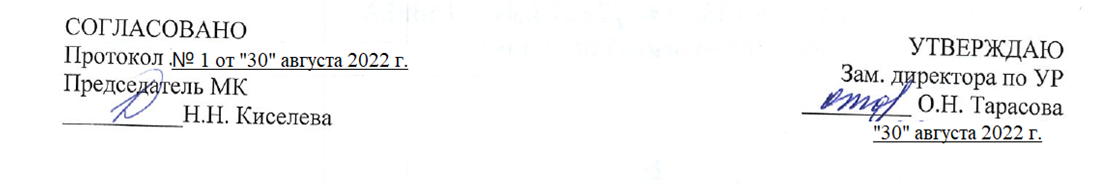 стр.общая характеристика рабочей ПРОГРАММЫ УЧЕБНОЙ ДИСЦИПЛИНЫ4СТРУКТУРА и содержание УЧЕБНОЙ ДИСЦИПЛИНЫ5условия реализации учебной дисциплины12Контроль и оценка результатов Освоения учебной дисциплины13Код ПК, ОКУменияЗнанияОК 03ОК 04 ОК 08– использовать физкультурно-оздоровительную деятельность для укрепления здоровья, достижения жизненных и профессиональных целей-выполнять индивидуально подобранные комплексы оздоровительной и адаптивной (лечебной) физической культуры, -выполнять простейшие приемы самомассажа и релаксации;-проводить самоконтроль при занятиях физическими упражнениями;-выполнять приемы защиты и самообороны, страховки и самостраховки;-выполнять контрольные нормативы, предусмотренные государственным стандартом по легкой атлетике, гимнастике, спортивным играм при соответствующей тренировке, с учетом состояния здоровья и функциональных возможностей своего организма;-пользоваться средствами профилактики перенапряжения характерными для данной специальности;-применять рациональные приемы двигательных функций в профессиональной деятельности; – о роли физической культуры в         общекультурном, профессиональном и социальном развитии человека;- основ здорового образа жизни;-о влиянии оздоровительных систем физического воспитания на укрепление здоровья, о профилактике профессиональных заболеваний, вредных привычек и увеличении продолжительности жизни;- способов контроля и оценки                                    индивидуального физического развития и физической подготовленности;−условиях профессиональной деятельности и зонах риска физического здоровья для специальности;-правил и способов планирования системы индивидуальных занятий физическими упражнениями различной направленности;-средствах профилактики Перенапряжения..Вид учебной работыОбъем часовОбъем образовательной нагрузки (всего)166Самостоятельная работа обучающегося (всего)-Учебная нагрузка во взаимодействии с преподавателем166в том числе:теоретическое обучение8практические занятия158Промежуточная аттестация в форме  дифференцированного зачета  Наименование разделов и темСодержание учебного материала, лабораторные работы и практические занятия, самостоятельная работа обучающихсяСодержание учебного материала, лабораторные работы и практические занятия, самостоятельная работа обучающихсяСодержание учебного материала, лабораторные работы и практические занятия, самостоятельная работа обучающихсяСодержание учебного материала, лабораторные работы и практические занятия, самостоятельная работа обучающихсяОбъем часовУровень освоения1222234Раздел 1. Основы здорового образа жизни. Роль физической культуры в общекультурном, профессиональном и социальном развитии человека. Раздел 1. Основы здорового образа жизни. Роль физической культуры в общекультурном, профессиональном и социальном развитии человека. Раздел 1. Основы здорового образа жизни. Роль физической культуры в общекультурном, профессиональном и социальном развитии человека. Раздел 1. Основы здорового образа жизни. Роль физической культуры в общекультурном, профессиональном и социальном развитии человека. Раздел 1. Основы здорового образа жизни. Роль физической культуры в общекультурном, профессиональном и социальном развитии человека. 4Тема 1. Основы здорового образа жизниСодержание учебного материала:Содержание учебного материала:Содержание учебного материала:Содержание учебного материала:4Тема 1. Основы здорового образа жизни1Правовые основы физической и спорта. Понятие о физической культуре личности. Основы здорового образа жизни. Физическая культура в обеспечении здоровьяПравовые основы физической и спорта. Понятие о физической культуре личности. Основы здорового образа жизни. Физическая культура в обеспечении здоровьяПравовые основы физической и спорта. Понятие о физической культуре личности. Основы здорового образа жизни. Физическая культура в обеспечении здоровья1,2Раздел 2. Физкультурно-оздоровительная деятельность для укрепления здоровья, достижения жизненных и профессиональных целей. Раздел 2. Физкультурно-оздоровительная деятельность для укрепления здоровья, достижения жизненных и профессиональных целей. Раздел 2. Физкультурно-оздоровительная деятельность для укрепления здоровья, достижения жизненных и профессиональных целей. Раздел 2. Физкультурно-оздоровительная деятельность для укрепления здоровья, достижения жизненных и профессиональных целей. Раздел 2. Физкультурно-оздоровительная деятельность для укрепления здоровья, достижения жизненных и профессиональных целей. 64Тема 1. Легкая атлетика.Содержание учебного материала:Содержание учебного материала:Содержание учебного материала:Содержание учебного материала:61.2Тема 1. Легкая атлетика.11Инструкция по технике безопасности и охраны труда. Высокий и низкий старт, стартовый разгон, финиширование. Техника прыжка в длину.Инструкция по технике безопасности и охраны труда. Высокий и низкий старт, стартовый разгон, финиширование. Техника прыжка в длину.Тема 1. Легкая атлетика.22Прыжки в длину (разбег, отталкивание) КУ - прыжок в длину.Прыжки в длину (разбег, отталкивание) КУ - прыжок в длину.Тема 1. Легкая атлетика.33Бег на короткие и средние дистанции. Техника стартового разгона.Бег на короткие и средние дистанции. Техника стартового разгона.Тема 2.Гимнастика.Содержание учебного материала:Содержание учебного материала:Содержание учебного материала:Содержание учебного материала:101,2Тема 2.Гимнастика.11 Инструкция по технике безопасности и охраны труда. Гимнастические прыжки, приемы страховки. Обучение технике опорного прыжка через «козла». Инструкция по технике безопасности и охраны труда. Гимнастические прыжки, приемы страховки. Обучение технике опорного прыжка через «козла».Тема 2.Гимнастика.22 Опорные прыжки: прыжок «ноги врозь», прыжок «углом» с косого разбега толчком одной ногой Опорные прыжки: прыжок «ноги врозь», прыжок «углом» с косого разбега толчком одной ногойТема 2.Гимнастика.33 Совершенствование техники прыжка согнув ноги через «козла». Страховка. Развитие силы рук, опорный прыжок. Совершенствование техники прыжка согнув ноги через «козла». Страховка. Развитие силы рук, опорный прыжок.Тема 2.Гимнастика.44 Обучение упражнению на перекладине Подъем переворотом Обучение упражнению на перекладине Подъем переворотомТема 2.Гимнастика.55 Техника вольных упражнений. Страховка. Учебные нормативы: сгибание, разгибание рук в упоре лежа. Техника вольных упражнений. Страховка. Учебные нормативы: сгибание, разгибание рук в упоре лежа.Тема 3. Спортивные игры. Волейбол.Содержание учебного материала:Содержание учебного материала:Содержание учебного материала:Содержание учебного материала:101,2Тема 3. Спортивные игры. Волейбол.11Инструкция по технике безопасности и охраны труда. Общие понятия о волейболе. Правила игры, судейство.  Обучение верхней передаче мяча двумя руками.Инструкция по технике безопасности и охраны труда. Общие понятия о волейболе. Правила игры, судейство.  Обучение верхней передаче мяча двумя руками.Тема 3. Спортивные игры. Волейбол.22Обучение стойке волейболиста и ее разновидностям. Обучение технике перемещения.Обучение стойке волейболиста и ее разновидностям. Обучение технике перемещения.Тема 3. Спортивные игры. Волейбол.33Прием мяча сверху (снизу) двумя руками. Обучение передаче в парах, перед собой, в движенииПрием мяча сверху (снизу) двумя руками. Обучение передаче в парах, перед собой, в движенииТема 3. Спортивные игры. Волейбол.44Обучение тактике подач мяча. Прямой  нападающий ударОбучение тактике подач мяча. Прямой  нападающий ударТема 3. Спортивные игры. Волейбол.55Блокирование: индивидуальное блокирование, групповое блокирование Обучение технике страховкиБлокирование: индивидуальное блокирование, групповое блокирование Обучение технике страховкиДифференцированный зачетДифференцированный зачетДифференцированный зачетДифференцированный зачетДифференцированный зачет2Итого за 1 семестр:Итого за 1 семестр:Итого за 1 семестр:Итого за 1 семестр:Итого за 1 семестр:322 семестр2 семестр2 семестр2 семестр2 семестрТема 4. Лыжная подготовка.Содержание учебного материала:Содержание учебного материала:Содержание учебного материала:Содержание учебного материала:121,2Тема 4. Лыжная подготовка.111Инструкция по технике безопасности и охрана труда  (лыжная подготовка).Тема 4. Лыжная подготовка.222Обучение способам лыжных ходов. Тема 4. Лыжная подготовка.333Попеременный двухшажный ход.Тема 4. Лыжная подготовка.444Одновременный одношажный ход.Тема 4. Лыжная подготовка.555Обучение технике подъемов.Тема 4. Лыжная подготовка.666Преодоление подъемов.Тема 5. Спортивные игры. Баскетбол.Содержание учебного материала:Содержание учебного материала:Содержание учебного материала:Содержание учебного материала:121,2Тема 5. Спортивные игры. Баскетбол.11Инструкция по технике безопасности и охраны труда,  по спортивным играм (баскетбол) Перемещения и стойки.Инструкция по технике безопасности и охраны труда,  по спортивным играм (баскетбол) Перемещения и стойки.Тема 5. Спортивные игры. Баскетбол.22Варианты ловли и передачи мяча с сопротивлением защитника. Обучение передача и ловле мяча.Варианты ловли и передачи мяча с сопротивлением защитника. Обучение передача и ловле мяча.Тема 5. Спортивные игры. Баскетбол.33Совершенствование навыков передачи и ловли мяча Ведение мяча: вышагивание, скрестный шаг, поворот, перевод мяча перед собой.Совершенствование навыков передачи и ловли мяча Ведение мяча: вышагивание, скрестный шаг, поворот, перевод мяча перед собой.Тема 5. Спортивные игры. Баскетбол.44Варианты ведения мяча с элементами перемещений, ловли, передачи, бросков мяча, с изменением скорости и направления передвижения.Варианты ведения мяча с элементами перемещений, ловли, передачи, бросков мяча, с изменением скорости и направления передвижения.Тема 5. Спортивные игры. Баскетбол.55Совершенствование навыков различных вариантов ведения мяча Броски мяча: бросок одной и двумя руками в прыжке.Совершенствование навыков различных вариантов ведения мяча Броски мяча: бросок одной и двумя руками в прыжке.Тема 5. Спортивные игры. Баскетбол.66Броски мяча после двух шагов и в прыжке с близкого и среднего расстояний. Совершенствование техники бросков мяча.Броски мяча после двух шагов и в прыжке с близкого и среднего расстояний. Совершенствование техники бросков мяча.Тема 6. Мини-футбол.Содержание учебного материала:Содержание учебного материала:Содержание учебного материала:Содержание учебного материала:61.2Тема 6. Мини-футбол.111Инструкция по технике безопасности и охраны труда. Правила игры.  Варианты ведения мяча.Тема 6. Мини-футбол.222Удары головой на месте и в прыжке. Остановка мяча ногой и грудью.Тема 6. Мини-футбол.333Удар по летящему мячу средней частью подъема ноги. Тема 7. Легкая атлетика.Содержание учебного материала:Содержание учебного материала:Содержание учебного материала:Содержание учебного материала:41.2Тема 7. Легкая атлетика.111Бег на короткие и средние дистанции: КУ - бег 100м. Техника метания гранаты (разбег, бросок).Тема 7. Легкая атлетика.222Бег на длинные дистанции. КУ - метание гранаты. Основы техники эстафетного бега.Дифференцированный зачет Дифференцированный зачет Дифференцированный зачет Дифференцированный зачет Дифференцированный зачет 2Итого за 2 семестр:Итого за 2 семестр:Итого за 2 семестр:Итого за 2 семестр:Итого за 2 семестр:363 семестрТематический план и содержание учебной дисциплины физическая культура (2 курс)3 семестрТематический план и содержание учебной дисциплины физическая культура (2 курс)3 семестрТематический план и содержание учебной дисциплины физическая культура (2 курс)3 семестрТематический план и содержание учебной дисциплины физическая культура (2 курс)3 семестрТематический план и содержание учебной дисциплины физическая культура (2 курс)Раздел 1. Основы здорового образа жизни. Роль физической культуры в общекультурном, профессиональном и социальном развитии человека. Раздел 1. Основы здорового образа жизни. Роль физической культуры в общекультурном, профессиональном и социальном развитии человека. Раздел 1. Основы здорового образа жизни. Роль физической культуры в общекультурном, профессиональном и социальном развитии человека. Раздел 1. Основы здорового образа жизни. Роль физической культуры в общекультурном, профессиональном и социальном развитии человека. Раздел 1. Основы здорового образа жизни. Роль физической культуры в общекультурном, профессиональном и социальном развитии человека. 2Тема 1. Основы здорового образа жизни.Содержание учебного материала:Содержание учебного материала:Содержание учебного материала:Содержание учебного материала:2Тема 1. Основы здорового образа жизни.1Правовые основы физической и спорта. Понятие о физической культуре личности.  Основы здорового образа жизни. Физическая культура в обеспечении здоровья.Правовые основы физической и спорта. Понятие о физической культуре личности.  Основы здорового образа жизни. Физическая культура в обеспечении здоровья.Правовые основы физической и спорта. Понятие о физической культуре личности.  Основы здорового образа жизни. Физическая культура в обеспечении здоровья.1,2Раздел 2. Физкультурно-оздоровительная деятельность для укрепления здоровья, достижения жизненных и профессиональных целей. Раздел 2. Физкультурно-оздоровительная деятельность для укрепления здоровья, достижения жизненных и профессиональных целей. Раздел 2. Физкультурно-оздоровительная деятельность для укрепления здоровья, достижения жизненных и профессиональных целей. Раздел 2. Физкультурно-оздоровительная деятельность для укрепления здоровья, достижения жизненных и профессиональных целей. Раздел 2. Физкультурно-оздоровительная деятельность для укрепления здоровья, достижения жизненных и профессиональных целей. 74Тема 1. Легкая атлетика.Содержание учебного материала:Содержание учебного материала:Содержание учебного материала:Содержание учебного материала:81.2Тема 1. Легкая атлетика.11Инструкция по технике безопасности и охраны труда. Обучение технике прыжка в высоту. Прыжки в длину с разбега «согнув ноги».Инструкция по технике безопасности и охраны труда. Обучение технике прыжка в высоту. Прыжки в длину с разбега «согнув ноги».Тема 1. Легкая атлетика.22Прыжки в высоту способом «прогнувшись», перешагивания, «ножницы».Прыжки в высоту способом «прогнувшись», перешагивания, «ножницы».Тема 1. Легкая атлетика.33КУ- прыжок в высоту. Кроссовая подготовка.КУ- прыжок в высоту. Кроссовая подготовка.Тема 1. Легкая атлетика.44Эстафетный бег (передача палочки, бег по виражу)Эстафетный бег (передача палочки, бег по виражу)Тема 2.Гимнастика.Содержание учебного материала:Содержание учебного материала:Содержание учебного материала:Содержание учебного материала:121,2Тема 2.Гимнастика.11Инструкция по технике безопасности и охраны труда. Элементы акробатики: длинный кувырок через препятствие на высоте до 90см. стойка на руках с помощью, мостик. Инструкция по технике безопасности и охраны труда. Элементы акробатики: длинный кувырок через препятствие на высоте до 90см. стойка на руках с помощью, мостик. Тема 2.Гимнастика.22Элементы акробатики: комбинации из ранее разученных приёмов. Элементы акробатики: комбинации из ранее разученных приёмов. Тема 2.Гимнастика.33Подъем в упор с силой Вис согнувшись – вис прогнувшись сзади.Подъем в упор с силой Вис согнувшись – вис прогнувшись сзади.Тема 2.Гимнастика.44Элементы акробатики: кувырок вперед, кувырок назад. Элементы акробатики: длинный кувырок через препятствия на высоте до 90см.,Элементы акробатики: кувырок вперед, кувырок назад. Элементы акробатики: длинный кувырок через препятствия на высоте до 90см.,Тема 2.Гимнастика.55Элементы акробатики: кувырок назад через стойку на руках с помощью, стойка на голове («мостик»).Элементы акробатики: кувырок назад через стойку на руках с помощью, стойка на голове («мостик»).Тема 2.Гимнастика.66Элементы акробатики: комбинации из ранее разученных приемов.Элементы акробатики: комбинации из ранее разученных приемов.Тема 3. Спортивные игры. ВолейболСодержание учебного материала:Содержание учебного материала:Содержание учебного материала:Содержание учебного материала:81,2Тема 3. Спортивные игры. Волейбол11Обучение тактике приема меча с ладони Индивидуальные тактические действия в нападении.Обучение тактике приема меча с ладони Индивидуальные тактические действия в нападении.Тема 3. Спортивные игры. Волейбол22Групповые тактические действия в нападении Командные тактические действия в нападении.Групповые тактические действия в нападении Командные тактические действия в нападении.Тема 3. Спортивные игры. Волейбол33Индивидуальные тактические действия в защите. Групповые тактические действия в защите.Индивидуальные тактические действия в защите. Групповые тактические действия в защите.Тема 3. Спортивные игры. Волейбол44Учебные игры. Учебные игры. Дифференцированный зачет Дифференцированный зачет Дифференцированный зачет Дифференцированный зачет Дифференцированный зачет 2Итого за 3 семестрИтого за 3 семестрИтого за 3 семестрИтого за 3 семестрИтого за 3 семестр324 семестр4 семестр4 семестр4 семестр4 семестрТема 4. Лыжная подготовка.Содержание учебного материала:Содержание учебного материала:Содержание учебного материала:Содержание учебного материала:101,2Тема 4. Лыжная подготовка.Тема 4. Лыжная подготовка.111Обучение поворотам плугом и переступанием.Тема 4. Лыжная подготовка.222Обучение технике падения.Тема 4. Лыжная подготовка.333Переход с хода на ход по дистанции.Тема 4. Лыжная подготовка.444Элементы тактики лыжных гонок: распределение сил, лидирование, обгон, финиширование. Тема 4. Лыжная подготовка.555Развитие скоростной выносливости.Тема 5. Спортивные игры. Баскетбол.Содержание учебного материала:Содержание учебного материала:Содержание учебного материала:Содержание учебного материала:121,2Тема 5. Спортивные игры. Баскетбол.11Контрольное упражнение: варианты бросков мяча с места и в движении. Защитные действия против игрока без мяча.Контрольное упражнение: варианты бросков мяча с места и в движении. Защитные действия против игрока без мяча.Тема 5. Спортивные игры. Баскетбол.22Защитные действия против игрока с мячом. Тактические  действия в нападении и защитеЗащитные действия против игрока с мячом. Тактические  действия в нападении и защитеТема 5. Спортивные игры. Баскетбол.33Групповые тактические действия в нападении и защите в учебной игре. Групповые тактические действия в нападении и защите в учебной игре. Тема 5. Спортивные игры. Баскетбол.44Тактика защиты. Совершенствование тактики защиты.Тактика защиты. Совершенствование тактики защиты.Тема 5. Спортивные игры. Баскетбол.55Совершенствование тактики нападения и защиты Контрольное упражнение: варианты ловли и передачи мяча.Совершенствование тактики нападения и защиты Контрольное упражнение: варианты ловли и передачи мяча.Тема 5. Спортивные игры. Баскетбол.66Учебная игра по упрощенным правилам. Игра по правилам на оценку.Учебная игра по упрощенным правилам. Игра по правилам на оценку.Тема 6. Мини-футболСодержание учебного материала:Содержание учебного материала:Содержание учебного материала:Содержание учебного материала:141.2Тема 6. Мини-футбол111  Отбор мяча, обманные движения, техника игры вратаря.Тема 6. Мини-футбол222  Тактика защиты. Тактика нападения. КУ-ведение и удары по мячу.Тема 6. Мини-футбол333  Технические особенности игры, передача мяча.Тема 6. Мини-футбол444КУ - ведение и удары по мячу. Удар по летящему мячу средней частью подъема ноги.Тема 6. Мини-футбол555Удары головой на месте и в прыжке, Остановка мяча ногой, грудью.Тема 6. Мини-футбол666Отбор мяча, обманные движения, техника игры вратаря. Тактика нападения.Тема 6. Мини-футбол777Игра по правилам мини-футбола. Игра по упрощенным правилам мини-футболаТема 7. Легкая атлетика.Содержание учебного материала:Содержание учебного материала:Содержание учебного материала:Содержание учебного материала:61.2Тема 7. Легкая атлетика.111КУ – эстафетный бег, кросс 3000м.Тема 7. Легкая атлетика.222Техника метания гранаты с разбега весом Тема 7. Легкая атлетика.333Техника метания гранаты из положения «лежа». Кроссовая подготовка: Кросс 1000м.Дифференцированный зачет Дифференцированный зачет Дифференцированный зачет Дифференцированный зачет Дифференцированный зачет 2Итого за 4 семестрИтого за 4 семестрИтого за 4 семестрИтого за 4 семестрИтого за 4 семестр44Тематический план и содержание учебной дисциплины физическая культура (3 курс)Тематический план и содержание учебной дисциплины физическая культура (3 курс)Тематический план и содержание учебной дисциплины физическая культура (3 курс)Тематический план и содержание учебной дисциплины физическая культура (3 курс)Тематический план и содержание учебной дисциплины физическая культура (3 курс)5 семестр5 семестр5 семестр5 семестр5 семестрРаздел 1. Основы здорового образа жизни. Роль физической культуры в общекультурном, профессиональном и социальном развитии человека. Раздел 1. Основы здорового образа жизни. Роль физической культуры в общекультурном, профессиональном и социальном развитии человека. Раздел 1. Основы здорового образа жизни. Роль физической культуры в общекультурном, профессиональном и социальном развитии человека. Раздел 1. Основы здорового образа жизни. Роль физической культуры в общекультурном, профессиональном и социальном развитии человека. Раздел 1. Основы здорового образа жизни. Роль физической культуры в общекультурном, профессиональном и социальном развитии человека. 2Тема 1. Основы здорового образа жизни.Содержание учебного материала:Содержание учебного материала:Содержание учебного материала:Содержание учебного материала:2Тема 1. Основы здорового образа жизни.1Правовые основы физической и спорта. Понятие о физической культуре личности. Основы здорового образа жизни. Физическая культура в обеспечении здоровьяПравовые основы физической и спорта. Понятие о физической культуре личности. Основы здорового образа жизни. Физическая культура в обеспечении здоровьяПравовые основы физической и спорта. Понятие о физической культуре личности. Основы здорового образа жизни. Физическая культура в обеспечении здоровья1,2Раздел 2. Физкультурно-оздоровительная деятельность для укрепления здоровья, достижения жизненных и профессиональных целей. Раздел 2. Физкультурно-оздоровительная деятельность для укрепления здоровья, достижения жизненных и профессиональных целей. Раздел 2. Физкультурно-оздоровительная деятельность для укрепления здоровья, достижения жизненных и профессиональных целей. Раздел 2. Физкультурно-оздоровительная деятельность для укрепления здоровья, достижения жизненных и профессиональных целей. Раздел 2. Физкультурно-оздоровительная деятельность для укрепления здоровья, достижения жизненных и профессиональных целей. 10Тема 1. Легкая атлетика.Содержание учебного материала:Содержание учебного материала:Содержание учебного материала:Содержание учебного материала:41.2Тема 1. Легкая атлетика.11КУ – метание гранаты. Кроссовая подготовка: Кросс 1500мКУ – метание гранаты. Кроссовая подготовка: Кросс 1500мТема 1. Легкая атлетика.22Кроссовая подготовка: Кросс 3000м.  Техника толкания ядра юноши ,Кроссовая подготовка: Кросс 3000м.  Техника толкания ядра юноши ,Тема 2.Гимнастика.Содержание учебного материала:Содержание учебного материала:Содержание учебного материала:Содержание учебного материала:41,2Тема 2.Гимнастика.11КУ- зачетная комбинация. Упражнения на перекладине.КУ- зачетная комбинация. Упражнения на перекладине.Тема 2.Гимнастика.22Опорные прыжки через «козла». КУ- комбинация на перекладине.Опорные прыжки через «козла». КУ- комбинация на перекладине.Дифференцированный зачет Дифференцированный зачет Дифференцированный зачет Дифференцированный зачет Дифференцированный зачет 2Итого за 5 семестрИтого за 5 семестрИтого за 5 семестрИтого за 5 семестрИтого за 5 семестр126 семестр6 семестр6 семестр6 семестр6 семестрТема 3. Лыжная подготовка.Содержание учебного материала:Содержание учебного материала:Содержание учебного материала:Содержание учебного материала:61,2Тема 3. Лыжная подготовка.111Переход с хода на ход на участках спусков при скорости 8 – 10 м/с.Тема 3. Лыжная подготовка.222Элементы тактики лыжных гонок: распределение сил, лидирование, обгон, финиширование. Прохождение дистанции до .Тема 3. Лыжная подготовка.333Прохождение дистанции до . Основные элементы тактики в лыжных гонках.Тема 4. Легкая атлетика.Содержание учебного материала:Содержание учебного материала:Содержание учебного материала:Содержание учебного материала:21.2Тема 4. Легкая атлетика.11КУ – метание гранаты. Техника толкания ядра юноши 5 кг. Кроссовая подготовка: Кросс 1500м, 3000 мКУ – метание гранаты. Техника толкания ядра юноши 5 кг. Кроссовая подготовка: Кросс 1500м, 3000 мДифференцированный зачет (за 6 семестр)Дифференцированный зачет (за 6 семестр)Дифференцированный зачет (за 6 семестр)Дифференцированный зачет (за 6 семестр)Дифференцированный зачет (за 6 семестр)2Итого за 6 семестрИтого за 6 семестрИтого за 6 семестрИтого за 6 семестрИтого за 6 семестр10Всего:Всего:Всего:Всего:Всего:166Результаты обученияКритерии оценкиМетоды оценкиЗнания– о роли физической культуры в         общекультурном, профессиональном и социальном развитии человека;- основ здорового образа жизни;- о влиянии оздоровительных систем физического воспитания на укрепление здоровья, о профилактике профессиональных заболеваний, вредных привычек и увеличении продолжительности жизни;-способов контроля и оценки                                    индивидуального физического развития и физической подготовленности;−условиях профессиональной деятельности и зонах риска физического здоровья для специальности;правил и способов планирования системы индивидуальных занятий физическими упражнениями различной направленности;-средствах профилактики перенапряжения.Демонстрация знаний о роли физической культуры в общекультурном, профессиональном и социальном развитии человека.Демонстрация знаний основ здорового образа жизниДемонстрация знаний способов контроля и оценки индивидуального физического развития. Демонстрация знаний средств профилактики перенапряжения.Экспертная оценка результатов деятельности обучающихся при                                                     -выполнении практи-ческих заданий;                                                               -выполнении тестирова-ния;                                                  - сдаче контрольных нормативов.Умения– использовать физкультурно-оздоровительную деятельность для укрепления здоровья, достижения жизненных и профессиональных целей;-выполнять индивидуально подобранные комплексы оздоровительной и адаптивной (лечебной) физической культуры,;-выполнять простейшие приемы самомассажа и релаксации;-проводить самоконтроль при занятиях физическими упражнениями;-выполнять приемы защиты и самообороны, страховки и самостраховки;-выполнять контрольные нормативы, предусмотренные государственным стандартом по легкой атлетике, гимнастике, спортивным играм при соответствующей тренировке, с учетом состояния здоровья и функциональных возможностей своего организма;-пользоваться средствами профилактики перенапряжения характерными для данной специальности;-применять рациональные приемы двигательных функций в профессиональной деятельности.Демонстрация умений выполнять различные физические упражнения, использовать физкуль-турно-оздоровительную деятельность для укрепления здоровья.Демонстрация умений выполнять простейшие приемы самомассажа и релаксации.Демонстрация умений проводить самоконтроль при занятиях физическими упражнениями.Демонстрация умений выполнять приемы защиты и самообороны.Демонстрация умений выполнять контрольные нормативы.Экспертная оценка результатов деятельности обучающихся при                                                     -выполнении практических заданий;                                                                   -выполнении тести-рования;                                                  -сдаче контрольных нор-мативов.